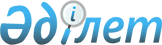 "2012-2014 жылдарға арналған аудандық бюджет туралы" 2011 жылғы 21 желтоқсандағы № 33/297–IV шешімге өзгерістер енгізу туралы
					
			Күшін жойған
			
			
		
					Шығыс Қазақстан облысы Катонқарағай аудандық мәслихатының 2012 жылғы 21 қарашадағы N 7/51-V шешімі. Шығыс Қазақстан облысының Әділет департаментінде 2012 жылғы 23 қарашада N 2733 тіркелді. Шешімнің қабылдау мерзімінің өтуіне байланысты қолдану тоқтатылды (Катонқарағай аудандық мәслихатының 2013 жылғы 08 ақпандағы N 25 хаты)

      Ескерту. Шешімнің қабылдау мерзімінің өтуіне байланысты қолдану тоқтатылды (Катонқарағай аудандық мәслихатының 08.02.2013 N 25 хаты).      РҚАО ескертпесі.

      Құжаттың мәтінде түпнұсқаның пунктуация мен орфографиясы  сақталған.

      Қазақстан Республикасының 2008 жылғы 4 желтоқсандағы Бюджет Кодексінің 106-бабы 4-тармағына, 109-бабы 5-тармағына, «Қазақстан Республикасындағы жергілікті мемлекеттік басқару және өзін-өзі басқару туралы» 2001 жылғы 23 қаңтардағы Қазақстан Республикасы Заңының 6-бабы 1-тармағының 1) тармақшасына, Шығыс Қазақстан облыстық мәслихатының «2012-2014 жылдарға арналған облыстық бюджет туралы» 2011 жылғы 8 желтоқсандағы № 34/397-IV шешіміне өзгерістер енгізу туралы» 2012 жылғы 14 қарашадағы № 6/78-V (2012 жылғы 20 қарашада нормативтік құқықтық актілердің мемлекеттік тіркеу Тізілімінде 2720 нөмірмен тіркелген) шешіміне сәйкес, Катонқарағай аудандық мәслихаты ШЕШІМ ҚАБЫЛДАДЫ:



      1. «2012-2014 жылдарға арналған аудандық бюджет туралы» 2011 жылғы 21 желтоқсандағы № 33/297-IV Катонқарағай аудандық мәслихатының шешіміне (Нормативтік құқықтық актілердің мемлекеттік тіркеу Тізілімінде 5-13-103 нөмірімен тіркелген, 2012 жылғы 13, 18 қаңтарда «Арай», «Луч» газеттерінде жарияланған) мынадай өзгерістер енгізілсін:



      1-тармақта:

      1) тармақша келесі редакцияда жазылсын:

      «кірістер – 3 654 863,1 мың теңге, соның ішінде:

      салықтық түсімдер бойынша – 435 480 мың теңге;

      салықтық емес түсімдер бойынша – 5 266,5 мың теңге;

      негізгі капиталды сатудан түсетін түсімдер – 12 230 мың теңге;

      ресми трансферттердің түсімі бойынша – 3 201 886,6 мың теңге;»;

      2) тармақша келесі редакцияда жазылсын:

      «шығындар – 3 670 084,9 мың теңге;»;

      4) тармақша келесі редакцияда жазылсын:

      «қаржы активтерімен жасалатын операциялар бойынша сальдо – 7 180 мың теңге, соның ішінде:

      қаржы активтерін сатып алу – 7 180 мың теңге;

      мемлекеттің қаржы активтерін сатудан түсетін түсімдер – 0 мың теңге;»;



      аудандық мәслихаттың 2011 жылғы 21 желтоқсандағы № 33/297-IV шешімімен бекітілген 1, 4, 5, 6, 7, 8 қосымшалары осы шешімнің 1, 2, 3, 4, 5, 6 қосымшаларына сәйкес жаңа редакцияда жазылсын.



      2. Осы шешім 2012 жылғы 1 қаңтардан бастап қолданысқа енгізіледі.

       Сессия төрағасы                            Б. Садуев      Аудандық мәслихаттың хатшысы               Д. Бралинов

Катонқарағай аудандық мәслихатының

2012 жылғы 21 қарашадағы

№ 7/51-V шешіміне 1 қосымшаКатонқарағай аудандық мәслихатының

2011 жылғы 21 желтоқсандағы

№ 33/297-ІV шешіміне 1 қосымша 2012 жылға арналған аудандық бюджет

Катонқарағай аудандық мәслихатының

2012 жылғы 21 қарашадағы

№ 7/51-V шешіміне 2 қосымшаКатонқарағай аудандық мәслихатының

2011 жылғы 21 желтоқсандағы

№ 33/297-ІV шешіміне 4 қосымша 2012 жылға арналған жергілікті бюджеттен қаржыландырылатын

бюджеттік бағдарламалардың тізбесі

Катонқарағай аудандық мәслихатының

2012 жылғы 21 қарашадағы

№ 7/51-V шешіміне 3 қосымшаКатонқарағай аудандық мәслихатының

2011 жылғы 21 желтоқсандағы

№ 33/297-IV шешіміне 5 қосымша 2012 жылға арналған аудандық бюджетті атқару барысында

күзелмейтін бюджеттік бағдарламалар тізбесі

Катонқарағай аудандық мәслихатының

2012 жылғы 21 қарашадағы

№ 7/51-V шешіміне 4 қосымшаКатонқарағай аудандық мәслихатының

2011 жылғы 21 желтоқсандағы

№ 33/297-IV шешіміне 6 қосымша 2012 жылға арналған аудандық бюджетке облыстық бюджеттен түскен

мақсатты ағымдағы және даму трансферттері

Катонқарағай аудандық мәслихатының

2012 жылғы 21 қарашадағы

№ 7/51-V шешіміне 5 қосымшаКатонқарағай аудандық мәслихатының

2011 жылғы 21 желтоқсандағы

№ 33/297-IV шешіміне 7 қосымша 2012 жылға арналған аудандық бюджетке Республикалық бюджеттен

түскен мақсатты ағымдағы және даму трансферттері

Катонқарағай аудандық мәслихатының

2012 жылғы 21 қарашадағы

№ 7/51-V шешіміне 6 қосымшаКатонқарағай аудандық мәслихатының

2011 жылғы 21 желтоқсандағы

№ 33/297-IV шешіміне 8 қосымша 2012 жылға арналған бюджеттік инвестициялық жобаларды

(бағдарламаларды) іске асыруға бағытталған, бюджеттік

бағдарламаларға бөлінген даму бюджеті бағдарламаларының

тізбесі
					© 2012. Қазақстан Республикасы Әділет министрлігінің «Қазақстан Республикасының Заңнама және құқықтық ақпарат институты» ШЖҚ РМК
				СанатыСанатыСанатыСанатыСомасыСыныпСыныпСыныпСомасыКіші сыныпКіші сыныпСомасыАтауыСомасыКірістер3654863,11Салықтық түсімдер4354801Табыс салығы1928602Жеке табыс салығы1928603Әлеуметтiк салық1587091Әлеуметтік салық1587094Меншiкке салынатын салықтар696431Мүлiкке салынатын салықтар278603Жер салығы91934Көлiк құралдарына салынатын салық297405Бірыңғай жер салығы28505Тауарларға, жұмыстарға және қызметтер көрсетуге салынатын iшкi салықтар99322Акциздер17013Табиғи және басқа ресурстарды пайдаланғаны үшiн түсетiн түсiмдер33004Кәсiпкерлiк және кәсiби қызметтi жүргiзгенi үшiн алынатын алымдар47315Құмар ойын бизнеске салық2008Заңдық мәнді іс-әрекеттерді жасағаны және (немесе) құжаттар бергені үшін оған уәкілеттігі бар мемлекеттік органдар немесе лауазымды адамдар алатын міндетті төлемдер43361Мемлекеттік баж43362Салықтық емес түсiмдер5266,51Мемлекет меншігінен түсетін түсімдер1893,55Мемлекет меншігіндегі мүлікті жалға беруден түсетін кірістер18907Мемлекеттік бюджеттен берілген кредиттер бойынша сыйақылар3,54Мемлекеттік бюджеттен қаржыландырылатын, сондай-ақ Қазақстан Республикасы Ұлттық Банкінің бюджетінен (шығыстар сметасынан) ұсталатын және қаржыландырылатын мемлекеттік мекемелер салатын айыппұлдар, өсімпұлдар, санкциялар, өндіріп алулар25581Мұнай секторы ұйымдарынан түсетін түсімдерді қоспағанда, мемлекеттік бюджеттен қаржыландырылатын, сондай-ақ Қазақстан Республикасы Ұлттық Банкінің бюджетінен (шығыстар сметасынан) ұсталатын және қаржыландырылатын мемлекеттік мекемелер салатын айыппұлдар, өсімпұлдар, санкциялар, өндіріп алулар25586Басқа да салықтық емес түсiмдер8151Басқа да салықтық емес түсiмдер8153Негізгі капиталды сатудан түсетін түсімдер122301Мемлекеттік мекемелерге бекітілген мемлекеттік мүлікті сату52301Мемлекеттік мекемелерге бекітілген мемлекеттік мүлікті сату52303Жерді және материалдық емес активтерді сату70001Жерді сату70004Ресми трансферттерден түсетін түсімдер3201886,62Мемлекеттiк басқарудың жоғары тұрған органдарынан түсетiн трансферттер3201886,62Облыстық бюджеттен түсетiн трансферттер3201886,6БАРЛЫҒЫ3654863,1Функционалдық топФункционалдық топФункционалдық топФункционалдық топСомасы

(мың теңге)Бюджеттік бағдарламалардың әкiмшiсiБюджеттік бағдарламалардың әкiмшiсiБюджеттік бағдарламалардың әкiмшiсiСомасы

(мың теңге)БағдарламаБағдарламаСомасы

(мың теңге)АтауыСомасы

(мың теңге)II. Шығындар3670084,901Жалпы сипаттағы мемлекеттiк қызметтер285531112Аудан (облыстық маңызы бар қала) мәслихатының аппараты13146001Аудан (облыстық маңызы бар қала) мәслихатының қызметін қамтамасыз ету13016003Мемлекеттік органдардың күрделі шығыстары130122Аудан (облыстық маңызы бар қала) әкімінің аппараты65400001Аудан (облыстық маңызы бар қала) әкімінің қызметін қамтамасыз ету жөніндегі қызметтер56196003Мемлекеттік органдардың күрделі шығыстары9204123Қаладағы аудан, аудандық маңызы бар қала, кент, ауыл (село), ауылдық (селолық) округ әкімінің аппараты173796001Қаладағы аудан, аудандық маңызы бар қаланың, кент, ауыл (село), ауылдық (селолық) округ әкімінің қызметін қамтамасыз ету жөніндегі қызметтер169330022Мемлекеттік органдардың күрделі шығыстары4466452Ауданның (облыстық маңызы бар қаланың) қаржы бөлімі16180001Ауданның (облыстық маңызы бар қаланың) бюджетін орындау және ауданның (облыстық маңызы бар қаланың) коммуналдық меншігін басқару саласындағы мемлекеттік саясатты іске асыру жөніндегі қызметтер14251003Салық салу мақсатында мүлікті бағалауды жүргізу362004Біржолғы талондарды беру жөніндегі жұмысты ұйымдастыру және біржолғы талондарды сатудан түскен сомаларды толық алынуын қамтамасыз ету341010Жекешелендіру, коммуналдық меншікті басқару, жекешелендіруден кейінгі қызмет және осыған байланысты дауларды реттеу710018Мемлекеттік органдардың күрделі шығыстары516453Ауданның (облыстық маңызы бар қаланың) экономика және бюджеттік жоспарлау бөлімі17009001Экономикалық саясатты, мемлекеттік жоспарлау жүйесін қалыптастыру мен дамыту және ауданды (облыстық маңызы бар қаланы) басқару саласындағы мемлекеттік саясатты іске асыру жөніндегі қызметтер14749004Мемлекеттік органдардың күрделі шығыстары226002Қорғаныс13086122Аудан (облыстық маңызы бар қала) әкімінің аппараты13086005Жалпыға бірдей әскери міндетті атқару шеңберіндегі іс-шаралар8039006Аудан (облыстық маңызы бар қала) ауқымындағы төтенше жағдайлардың алдын алу және оларды жою504703Қоғамдық тәртіп, қауіпсіздік, құқық, сот, қылмыстық-атқару қызметі371458Ауданның (облыстық маңызы бар қаланың) тұрғын үй-коммуналдық шаруашылығы, жолаушылар көлігі және автомобиль жолдары бөлімі371021Елдi мекендерде жол қозғалысы қауiпсiздiгін қамтамасыз ету37104Бiлiм беру2080901123Қаладағы аудан, аудандық маңызы бар қала, кент, ауыл (село), ауылдық (селолық) округ әкімінің аппараты204770004Мектепке дейінгі тәрбиелеу және оқыту ұйымдарын қолдау154453041Мектепке дейінгі білім беру ұйымдарында мемлекеттік білім беру тапсырысын іске асыруға49939025Республикалық бюджеттен берілетін нысаналы трансферттер есебінен жалпы үлгідегі, арнайы (түзету), дарынды балалар үшін мамандандырылған, жетім балалар мен ата-аналарының қамқорынсыз қалған балалар үшін балабақшалар, шағын орталықтар, мектеп интернаттары, кәмелеттік жасқа толмағандарды бейімдеу орталықтары тәрбиешілеріне біліктілік санаты үшін қосымша ақының мөлшерін ұлғайту378471Ауданның (облыстық маңызы бар қаланың) білім, дене шынықтыру және спорт бөлімі1867631004Жалпы білім беру1754045005Балалар мен жеткіншектерге қосымша білім беру31685009Ауданның (облыстық маңызы бар қаланың) мемлекеттік білім беру мекемелер үшін оқулықтар мен оқу-әдiстемелiк кешендерді сатып алу және жеткізу11500020Республикалық бюджеттен берілетін трансферттер есебінен жетім баланы (жетім балаларды) және ата-аналарының қамқорынсыз қалған баланы (балаларды) күтіп-ұстауға асыраушыларына ай сайынғы ақшалай қаражат төлемдері11173023Республикалық бюджеттен берілетін трансферттер есебінен үйде оқытылатын мүгедек балаларды жабдықпен, бағдарламалық қамтыммен қамтамасыз ету600040Мектепке дейінгі білім беру ұйымдарында мемлекеттік білім беру тапсырысын іске асыруға32704063Республикалық бюджеттен берілетін нысаналы трансферттер есебінен «Назарбаев зияткерлік мектептері» ДБҰ-ның оқу бағдарламалары бойынша біліктілікті арттырудан өткен мұғалімдерге еңбекақыны арттыру773064Бастауыш, негізгі орта, жалпыға бірдей орта білім беру ұйымдарының (дарынды балаларға арналған мамандандырылған (жалпы үлгідегі, арнайы (түзету); жетім балаларға және ата-анасының қамқорлығынсыз қалған балаларға арналған ұйымдар): мектептердің, мектеп-интернаттарының мұғалімдеріне біліктілік санаты үшін қосымша ақы мөлшерін республикалық бюджеттен берілетін трансферттер есебінен ұлғайту25151466Ауданның (облыстық маңызы бар қаланың) сәулет, қала құрылысы және құрылыс бөлімі8500037Білім беру объектілерін салу және реконструкциялау850006Әлеуметтiк көмек және әлеуметтiк қамтамасыз ету194199451Ауданның (облыстық маңызы бар қаланың) жұмыспен қамту және әлеуметтік бағдарламалар бөлімі194199002Еңбекпен қамту бағдарламасы40597004Ауылдық жерлерде тұратын денсаулық сақтау, білім беру, әлеуметтік қамтамасыз ету, мәдениет, спорт және ветеринар мамандарына отын сатып алуға Қазақстан Республикасының заңнамасына сәйкес әлеуметтік көмек көрсету13060005Мемлекеттік атаулы әлеуметтік көмек9491006Тұрғын үй көмегі1266007Жергілікті өкілетті органдардың шешімі бойынша мұқтаж азаматтардың жекелеген топтарына әлеуметтік көмек43656010Үйден тәрбиеленіп оқытылатын мүгедек балаларды материалдық қамтамасыз ету2965014Мұқтаж азаматтарға үйде әлеуметтiк көмек көрсету2333201618 жасқа дейінгі балаларға мемлекеттік жәрдемақылар17973017Мүгедектерді оңалту жеке бағдарламасына сәйкес, мұқтаж мүгедектерді міндетті гигиеналық құралдармен және ымдау тілі мамандарының қызмет көрсетуін, жеке көмекшілермен қамтамасыз ету4063001Жергілікті деңгейде жұмыспен қамтуды қамтамасыз ету және халық үшін әлеуметтік бағдарламаларды іске асыру саласындағы мемлекеттік саясатты іске асыру жөніндегі қызметтер21578021Мемлекеттік органдардың күрделі шығыстары2599023Жұмыспен қамту орталықтарының қызметін қамтамасыз ету12256011Жәрдемақыларды және басқа да әлеуметтік төлемдерді есептеу, төлеу мен жеткізу бойынша қызметтерге ақы төлеу136307Тұрғын үй-коммуналдық шаруашылық402989458Ауданның (облыстық маңызы бар қаланың) тұрғын үй-коммуналдық шаруашылығы, жолаушылар көлігі және автомобиль жолдары бөлімі92410004Азаматтардың жекелген санаттарын тұрғын үймен қамтамасыз ету5900041Жұмыспен қамту-2020 бағдарламасы бойынша ауылдық елді мекендерді дамыту шеңберінде объектілерді жөндеу және абаттандыру59048012Сумен жабдықтау және су бұру жүйесінің жұмыс істеуі24035015Елді мекендердің көшелерін жарықтандыру3427466Ауданның (облыстық маңызы бар қаланың) сәулет, қала құрылысы және құрылыс бөлімі209413005Коммуналдық шаруашылығын дамыту11465006Сумен жабдықтау және су бұру жүйесін дамыту197948123Қаладағы аудан, аудандық маңызы бар қала, кент, ауыл (село), ауылдық (селолық) округ әкімінің аппараты101166008Елді мекендердің көшелерін жарықтандыру27045009Елді мекендердің санитариясын қамтамасыз ету4305010Жерлеу орындарын күтіп-ұстау және туысы жоқ адамдарды жерлеу33011Елді мекендерді абаттандыру мен көгалдандыру66048014Елді мекендерді сумен жабдықтауды ұйымдастыру373508Мәдениет, спорт, туризм және ақпараттық кеңістiк277234,3478Ауданның ішкі саясат, мәдениет және тілдерді дамыту бөлімі176434,3009Мәдени-демалыс жұмысын қолдау98032,3032Ведомстволық бағыныстағы мемлекеттік мекемелерінің және ұйымдарының күрделі шығыстары78402471Ауданның білім, дене шынықтыру және спорт бөлімі8083014Аудандық (облыстық маңызы бар қалалық) деңгейде спорттық жарыстар өткiзу2211015Әртүрлi спорт түрлерi бойынша ауданның (облыстық маңызы бар қаланың) құрама командаларының мүшелерiн дайындау және олардың облыстық спорт жарыстарына қатысуы5872466Ауданның (облыстық маңызы бар қаланың) сәулет, қала құрылысы және құрылыс бөлімі41500011Мәдениет объектілерін дамыту41500478Ауданның (облыстық маңызы бар қаланың) ішкі саясат, мәдениет және тілдерді дамыту бөлімі51217007Аудандық (қалалық) кiтапханалардың жұмыс iстеуi21259008Мемлекеттік тілді және Қазақстан халықтарының басқа да тілдерін дамыту385001Ақпаратты, мемлекеттілікті нығайту және азаматтардың әлеуметтік сенімділігін қалыптастыру саласында жергілікті деңгейде мемлекеттік саясатты іске асыру жөніндегі қызметтер12297003Мемлекеттік органдардың күрделі шығыстары260005Газеттер мен журналдар арқылы мемлекеттік ақпараттық саясат жүргізу жөніндегі қызметтер13600004Жастар саясаты саласындағы өңірлік бағдарламаларды iске асыру341610Ауыл, су, орман, балық шаруашылығы, ерекше қорғалатын табиғи аумақтар, қоршаған ортаны және жануарлар дүниесін қорғау, жер қатынастары69603474Ауданның (облыстық маңызы бар қаланың) ауыл шаруашылығы және ветеринария бөлімі54803001Жергілікті деңгейде ауыл шаруашылығы және ветеринария саласындағы мемлекеттік саясатты іске асыру жөніндегі қызметтер13426003Мемлекеттік органдардың күрделі шығыстары442005Мал көмінділерінің (биотермиялық шұңқырлардың) жұмыс істеуін қамтамасыз ету7308007Қаңғыбас иттер мен мысықтарды аулауды және жоюды ұйымдастыру1376012Ауыл шаруашылығы жануарларын бірдейлендіру жөніндегі іс-шараларды жүргізу1000013Эпизоотияға қарсы іс-шаралар жүргізу31251463Ауданның (облыстық маңызы бар қаланың) жер қатынастары бөлімі10104001Аудан (облыстық маңызы бар қала) аумағында жер қатынастарын реттеу саласындағы мемлекеттік саясатты іске асыру жөніндегі қызметтер9459003Елдi мекендердi жер-шаруашылық орналастыру391007Мемлекеттік органдардың күрделі шығыстары254453Ауданның (облыстық маңызы бар қаланың) экономика және бюджеттік жоспарлау бөлімі4696099Мамандардың әлеуметтік көмек көрсетуі жөніндегі шараларды іске асыру469611Өнеркәсіп, сәулет, қала құрылысы және құрылыс қызметі9063466Ауданның (облыстық маңызы бар қаланың) сәулет, қала құрылысы және құрылыс бөлімі9063001Құрылыс, облыс қалаларының, аудандарының және елді мекендерінің сәулеттік бейнесін жақсарту саласындағы мемлекеттік саясатты іске асыру және ауданның (облыстық маңызы бар қаланың) аумағында ұтымды және тиімді қала құрылысын игеруді қамтамасыз ету жөніндегі қызметтер8803015Мемлекеттік органдардың күрделі шығыстары26012Көлiк және коммуникация72557123Аудандық маңызы бар қалаларда, кенттерде, ауылдарда (селоларда), ауылдық (селолық) округтерде автомобиль жолдарының жұмыс істеуін қамтамасыз ету3116013Аудандық маңызы бар қалаларда, кенттерде, ауылдарда (селоларда), ауылдық (селолық) округтерде автомобиль жолдарының жұмыс істеуін қамтамасыз ету3116458Ауданның (облыстық маңызы бар қаланың) тұрғын үй-коммуналдық шаруашылығы, жолаушылар көлігі және автомобиль жолдары бөлімі69441023Автомобиль жолдарының жұмыс істеуін қамтамасыз ету67558024Кентiшiлiк (қалаiшiлiк) және ауданiшiлiк қоғамдық жолаушылар тасымалдарын ұйымдастыру188313Өзгелер258510,6458Ауданның (облыстық маңызы бар қаланың) тұрғын үй-коммуналдық шаруашылығы, жолаушылар көлігі және автомобиль жолдары бөлімі17903001Жергілікті деңгейде тұрғын үй-коммуналдық шаруашылығы, жолаушылар көлігі және автомобиль жолдары саласындағы мемлекеттік саясатты іске асыру жөніндегі қызметтер17773013Мемлекеттік органдардың күрделі шығыстары130469Ауданның (облыстық маңызы бар қаланың) кәсіпкерлік бөлімі6462001Жергілікті деңгейде кәсіпкерлік пен өнеркәсіпті дамыту саласындағы мемлекеттік саясатты іске асыру жөніндегі қызметтер6462123Қаладағы аудан, аудандық маңызы бар қала, кент, ауыл (село), ауылдық (селолық) округ әкімінің аппараты3859040Республикалық бюджеттен берілетін нысаналы трансферттер есебінен «Өңірлерді дамыту» Бағдарламасы шеңберінде өңірлерді экономикалық дамытуға жәрдемдесу бойынша шараларды іске асыру3859452Ауданның (облыстық маңызы бар қаланың) қаржы бөлімі4540012Ауданның (облыстық маңызы бар қаланың) жергілікті атқарушы органының резерві4540471Ауданның (облыстық маңызы бар қаланың) білім, дене шынықтыру және спорт бөлімі225746,6001Білім, дене шынықтыру және спорт бөлімі қызметін қамтамасыз ету8952002Ақпараттық жүйелер құру99067Ведомстволық бағыныстағы мемлекеттік мекемелерінің және ұйымдарының күрделі шығыстары216695,614Борышқа қызмет көрсету3,5452Ауданның (облыстық маңызы бар қаланың) қаржы бөлімі3,5013Жергілікті атқарушы органдардың облыстық бюджеттен қарыздар бойынша сыйақылар мен өзге де төлемдерді төлеу бойынша борышына қызмет көрсету3,515Трансферттер6036,5452Ауданның (облыстық маңызы бар қаланың) қаржы бөлімі6036,5006Нысаналы пайдаланылмаған (толық пайдаланылмаған) трансферттерді қайтару4068,5024Мемлекеттік органдардың функцияларын мемлекеттік басқарудың төмен тұрған деңгейлерінен жоғарғы деңгейлерге беруге байланысты жоғары тұрған бюджеттерге берілетін ағымдағы нысаналы трансферттер1968III. Таза бюджеттік несиелеу2951010Ауыл, су, орман, балық шаруашылығы, ерекше қорғалатын табиғи аумақтар, қоршаған ортаны және жануарлар дүниесін қорғау, жер қатынастары31551453Ауданның (облыстық маңызы бар қаланың) экономика және бюджеттік жоспарлау бөлімі31551006Мамандарды әлеуметтік қолдау шараларын іске асыру үшін бюджеттік кредиттер315515Бюджеттік кредиттерді өтеу20411Бюджеттік кредиттерді өтеу20411Мемлекеттік бюджеттен берілген бюджеттік кредиттерді өтеу2041IV. Қаржылық активтермен жүргізілген операциялар сальдосы718013Басқалар7180458Ауданның (облыстық маңызы бар қаланың) тұрғын үй-коммуналдық шаруашылығы, жолаушылар көлігі және автомобиль жолдары бөлімі7000065Заңды тұлғалардың жарғылық капиталын қалыптастыру немесе ұлғайту7000474Ауданның (облыстық маңызы бар қаланың) ауыл шаруашылығы және ветеринария бөлімі180065Заңды тұлғалардың жарғылық капиталын қалыптастыру немесе ұлғайту180V. Бюджет дефициті (профициті)-51911,8VI. Дефицитті қаржыландыру (профицитті пайдалану)51911,87Қарыздар түсімі315511Мемлекеттік ішкі қарыздар315512Қарыз алу келісім-шарттары3155116Қарыздарды өтеу2041452Ауданның (облыстық маңызы бар қаланың) қаржы бөлімі2041008Жергілікті атқарушы органның жоғары тұрған бюджет алдындағы борышын өтеу2041Бюджет қаражаты қалдықтары22401,88Бюджет қаражаты қалдықтары22401,81Бюджет қаражатының бос қалдықтары22401,8Функционалдық топФункционалдық топФункционалдық топФункционалдық топБюджеттік бағдарламалардың әкiмшiсiБюджеттік бағдарламалардың әкiмшiсiБюджеттік бағдарламалардың әкiмшiсiБағдарламаБағдарламаАтауыII. Шығындар01Жалпы сипаттағы мемлекеттiк қызметтер112Аудан (облыстық маңызы бар қала) мәслихатының аппараты001Аудан (облыстық маңызы бар қала) мәслихатының қызметін қамтамасыз ету003Мемлекеттік органдардың күрделі шығыстары122Аудан (облыстық маңызы бар қала) әкімінің аппараты001Аудан (облыстық маңызы бар қала) әкімінің қызметін қамтамасыз ету жөніндегі қызметтер003Мемлекеттік органдардың күрделі шығыстары123Қаладағы аудан, аудандық маңызы бар қала, кент, ауыл (село), ауылдық (селолық) округ әкімінің аппараты001Қаладағы аудан, аудандық маңызы бар қаланың, кент, ауыл (село), ауылдық (селолық) округ әкімінің қызметін қамтамасыз ету жөніндегі қызметтер022Мемлекеттік органдардың күрделі шығыстары452Ауданның (облыстық маңызы бар қаланың) қаржы бөлімі001Ауданның (облыстық маңызы бар қаланың) бюджетін орындау және ауданның (облыстық маңызы бар қаланың) коммуналдық меншігін басқару саласындағы мемлекеттік саясатты іске асыру жөніндегі қызметтер003Салық салу мақсатында мүлікті бағалауды жүргізу004Біржолғы талондарды беру жөніндегі жұмысты ұйымдастыру және біржолғы талондарды сатудан түскен сомаларды толық алынуын қамтамасыз ету010Жекешелендіру, коммуналдық меншікті басқару, жекешелендіруден кейінгі қызмет және осыған байланысты дауларды реттеу018Мемлекеттік органдардың күрделі шығыстары453Ауданның (облыстық маңызы бар қаланың) экономика және бюджеттік жоспарлау бөлімі001Экономикалық саясатты, мемлекеттік жоспарлау жүйесін қалыптастыру мен дамыту және ауданды (облыстық маңызы бар қаланы) басқару саласындағы мемлекеттік саясатты іске асыру жөніндегі қызметтер004Мемлекеттік органдардың күрделі шығыстары02Қорғаныс122Аудан (облыстық маңызы бар қала) әкімінің аппараты005Жалпыға бірдей әскери міндетті атқару шеңберіндегі іс-шаралар006Аудан (облыстық маңызы бар қала) ауқымындағы төтенше жағдайлардың алдын алу және оларды жою03Қоғамдық тәртіп, қауіпсіздік, құқық, сот, қылмыстық-атқару қызметі458Ауданның (облыстық маңызы бар қаланың) тұрғын үй-коммуналдық шаруашылығы, жолаушылар көлігі және автомобиль жолдары бөлімі021Елдi мекендерде жол қозғалысы қауiпсiздiгін қамтамасыз ету04Бiлiм беру123Қаладағы аудан, аудандық маңызы бар қала, кент, ауыл (село), ауылдық (селолық) округ әкімінің аппараты004Мектепке дейінгі тәрбиелеу және оқыту ұйымдарын қолдау041Мектепке дейінгі білім беру ұйымдарында мемлекеттік білім беру тапсырысын іске асыруға025Республикалық бюджеттен берілетін нысаналы трансферттер есебінен жалпы үлгідегі, арнайы (түзету), дарынды балалар үшін мамандандырылған, жетім балалар мен ата-аналарының қамқорынсыз қалған балалар үшін балабақшалар, шағын орталықтар, мектеп интернаттары, кәмелеттік жасқа толмағандарды бейімдеу орталықтары тәрбиешілеріне біліктілік санаты үшін қосымша ақының мөлшерін ұлғайту471Ауданның (облыстық маңызы бар қаланың) білім, дене шынықтыру және спорт бөлімі004Жалпы білім беру005Балалар мен жеткіншектерге қосымша білім беру009Ауданның (облыстық маңызы бар қаланың) мемлекеттік білім беру мекемелер үшін оқулықтар мен оқу-әдiстемелiк кешендерді сатып алу және жеткізу020Республикалық бюджеттен берілетін трансферттер есебінен жетім баланы (жетім балаларды) және ата-аналарының қамқорынсыз қалған баланы (балаларды) күтіп-ұстауға асыраушыларына ай сайынғы ақшалай қаражат төлемдері023Республикалық бюджеттен берілетін трансферттер есебінен үйде оқытылатын мүгедек балаларды жабдықпен, бағдарламалық қамтыммен қамтамасыз ету040Мектепке дейінгі білім беру ұйымдарында мемлекеттік білім беру тапсырысын іске асыруға063Республикалық бюджеттен берілетін нысаналы трансферттер есебінен «Назарбаев зияткерлік мектептері» ДБҰ-ның оқу бағдарламалары бойынша біліктілікті арттырудан өткен мұғалімдерге еңбекақыны арттыру064Бастауыш, негізгі орта, жалпыға бірдей орта білім беру ұйымдарының (дарынды балаларға арналған мамандандырылған (жалпы үлгідегі, арнайы (түзету); жетім балаларға және ата-анасының қамқорлығынсыз қалған балаларға арналған ұйымдар): мектептердің, мектеп-интернаттарының мұғалімдеріне біліктілік санаты үшін қосымша ақы мөлшерін республикалық бюджеттен берілетін трансферттер есебінен ұлғайту466Ауданның (облыстық маңызы бар қаланың) сәулет, қала құрылысы және құрылыс бөлімі037Білім беру объектілерін салу және реконструкциялау06Әлеуметтiк көмек және әлеуметтiк қамтамасыз ету451Ауданның (облыстық маңызы бар қаланың) жұмыспен қамту және әлеуметтік бағдарламалар бөлімі002Еңбекпен қамту бағдарламасы004Ауылдық жерлерде тұратын денсаулық сақтау, білім беру, әлеуметтік қамтамасыз ету, мәдениет, спорт және ветеринар мамандарына отын сатып алуға Қазақстан Республикасының заңнамасына сәйкес әлеуметтік көмек көрсету005Мемлекеттік атаулы әлеуметтік көмек006Тұрғын үй көмегі007Жергілікті өкілетті органдардың шешімі бойынша мұқтаж азаматтардың жекелеген топтарына әлеуметтік көмек010Үйден тәрбиеленіп оқытылатын мүгедек балаларды материалдық қамтамасыз ету014Мұқтаж азаматтарға үйде әлеуметтiк көмек көрсету01618 жасқа дейінгі балаларға мемлекеттік жәрдемақылар017Мүгедектерді оңалту жеке бағдарламасына сәйкес, мұқтаж мүгедектерді міндетті гигиеналық құралдармен және ымдау тілі мамандарының қызмет көрсетуін, жеке көмекшілермен қамтамасыз ету001Жергілікті деңгейде жұмыспен қамтуды қамтамасыз ету және халық үшін әлеуметтік бағдарламаларды іске асыру саласындағы мемлекеттік саясатты іске асыру жөніндегі қызметтер021Мемлекеттік органдардың күрделі шығыстары023Жұмыспен қамту орталықтарының қызметін қамтамасыз ету011Жәрдемақыларды және басқа да әлеуметтік төлемдерді есептеу, төлеу мен жеткізу бойынша қызметтерге ақы төлеу07Тұрғын үй-коммуналдық шаруашылық458Ауданның (облыстық маңызы бар қаланың) тұрғын үй-коммуналдық шаруашылығы, жолаушылар көлігі және автомобиль жолдары бөлімі004Азаматтардың жекелген санаттарын тұрғын үймен қамтамасыз ету041Жұмыспен қамту-2020 бағдарламасы бойынша ауылдық елді мекендерді дамыту шеңберінде объектілерді жөндеу және абаттандыру012Сумен жабдықтау және су бұру жүйесінің жұмыс істеуі015Елді мекендердің көшелерін жарықтандыру466Ауданның (облыстық маңызы бар қаланың) сәулет, қала құрылысы және құрылыс бөлімі005Коммуналдық шаруашылығын дамыту006Сумен жабдықтау және су бұру жүйесін дамыту123Қаладағы аудан, аудандық маңызы бар қала, кент, ауыл (село), ауылдық (селолық) округ әкімінің аппараты008Елді мекендердің көшелерін жарықтандыру009Елді мекендердің санитариясын қамтамасыз ету010Жерлеу орындарын күтіп-ұстау және туысы жоқ адамдарды жерлеу011Елді мекендерді абаттандыру мен көгалдандыру014Елді мекендерді сумен жабдықтауды ұйымдастыру08Мәдениет, спорт, туризм және ақпараттық кеңістiк478Ауданның ішкі саясат, мәдениет және тілдерді дамыту бөлімі009Мәдени-демалыс жұмысын қолдау032Ведомстволық бағыныстағы мемлекеттік мекемелерінің және ұйымдарының күрделі шығыстары471Ауданның білім, дене шынықтыру және спорт бөлімі014Аудандық (облыстық маңызы бар қалалық) деңгейде спорттық жарыстар өткiзу015Әртүрлi спорт түрлерi бойынша ауданның (облыстық маңызы бар қаланың) құрама командаларының мүшелерiн дайындау және олардың облыстық спорт жарыстарына қатысуы466Ауданның (облыстық маңызы бар қаланың) сәулет, қала құрылысы және құрылыс бөлімі011Мәдениет объектілерін дамыту478Ауданның (облыстық маңызы бар қаланың) ішкі саясат, мәдениет және тілдерді дамыту бөлімі007Аудандық (қалалық) кiтапханалардың жұмыс iстеуi008Мемлекеттік тілді және Қазақстан халықтарының басқа да тілдерін дамыту001Ақпаратты, мемлекеттілікті нығайту және азаматтардың әлеуметтік сенімділігін қалыптастыру саласында жергілікті деңгейде мемлекеттік саясатты іске асыру жөніндегі қызметтер003Мемлекеттік органдардың күрделі шығыстары005Газеттер мен журналдар арқылы мемлекеттік ақпараттық саясат жүргізу жөніндегі қызметтер004Жастар саясаты саласындағы өңірлік бағдарламаларды iске асыру10Ауыл, су, орман, балық шаруашылығы, ерекше қорғалатын табиғи аумақтар, қоршаған ортаны және жануарлар дүниесін қорғау, жер қатынастары474Ауданның (облыстық маңызы бар қаланың) ауыл шаруашылығы және ветеринария бөлімі001Жергілікті деңгейде ауыл шаруашылығы және ветеринария саласындағы мемлекеттік саясатты іске асыру жөніндегі қызметтер003Мемлекеттік органдардың күрделі шығыстары005Мал көмінділерінің (биотермиялық шұңқырлардың) жұмыс істеуін қамтамасыз ету007Қаңғыбас иттер мен мысықтарды аулауды және жоюды ұйымдастыру012Ауыл шаруашылығы жануарларын бірдейлендіру жөніндегі іс-шараларды жүргізу013Эпизоотияға қарсы іс-шаралар жүргізу463Ауданның (облыстық маңызы бар қаланың) жер қатынастары бөлімі001Аудан (облыстық маңызы бар қала) аумағында жер қатынастарын реттеу саласындағы мемлекеттік саясатты іске асыру жөніндегі қызметтер003Елдi мекендердi жер-шаруашылық орналастыру007Мемлекеттік органдардың күрделі шығыстары453Ауданның (облыстық маңызы бар қаланың) экономика және бюджеттік жоспарлау бөлімі099Мамандардың әлеуметтік көмек көрсетуі жөніндегі шараларды іске асыру11Өнеркәсіп, сәулет, қала құрылысы және құрылыс қызметі466Ауданның (облыстық маңызы бар қаланың) сәулет, қала құрылысы және құрылыс бөлімі001Құрылыс, облыс қалаларының, аудандарының және елді мекендерінің сәулеттік бейнесін жақсарту саласындағы мемлекеттік саясатты іске асыру және ауданның (облыстық маңызы бар қаланың) аумағында ұтымды және тиімді қала құрылысын игеруді қамтамасыз ету жөніндегі қызметтер015Мемлекеттік органдардың күрделі шығыстары12Көлiк және коммуникация123Аудандық маңызы бар қалаларда, кенттерде, ауылдарда (селоларда), ауылдық (селолық) округтерде автомобиль жолдарының жұмыс істеуін қамтамасыз ету013Аудандық маңызы бар қалаларда, кенттерде, ауылдарда (селоларда), ауылдық (селолық) округтерде автомобиль жолдарының жұмыс істеуін қамтамасыз ету458Ауданның (облыстық маңызы бар қаланың) тұрғын үй-коммуналдық шаруашылығы, жолаушылар көлігі және автомобиль жолдары бөлімі023Автомобиль жолдарының жұмыс істеуін қамтамасыз ету024Кентiшiлiк (қалаiшiлiк) және ауданiшiлiк қоғамдық жолаушылар тасымалдарын ұйымдастыру13Өзгелер458Ауданның (облыстық маңызы бар қаланың) тұрғын үй-коммуналдық шаруашылығы, жолаушылар көлігі және автомобиль жолдары бөлімі001Жергілікті деңгейде тұрғын үй-коммуналдық шаруашылығы, жолаушылар көлігі және автомобиль жолдары саласындағы мемлекеттік саясатты іске асыру жөніндегі қызметтер013Мемлекеттік органдардың күрделі шығыстары469Ауданның (облыстық маңызы бар қаланың) кәсіпкерлік бөлімі001Жергілікті деңгейде кәсіпкерлік пен өнеркәсіпті дамыту саласындағы мемлекеттік саясатты іске асыру жөніндегі қызметтер123Қаладағы аудан, аудандық маңызы бар қала, кент, ауыл (село), ауылдық (селолық) округ әкімінің аппараты040Республикалық бюджеттен берілетін нысаналы трансферттер есебінен «Өңірлерді дамыту» Бағдарламасы шеңберінде өңірлерді экономикалық дамытуға жәрдемдесу бойынша шараларды іске іске асыру452Ауданның (облыстық маңызы бар қаланың) қаржы бөлімі012Ауданның (облыстық маңызы бар қаланың) жергілікті атқарушы органының резерві471Ауданның (облыстық маңызы бар қаланың) білім, дене шынықтыру және спорт бөлімі001Білім, дене шынықтыру және спорт бөлімі қызметін қамтамасыз ету002Ақпараттық жүйелер құру067Ведомстволық бағыныстағы мемлекеттік мекемелерінің және ұйымдарының күрделі шығыстары14Борышқа қызмет көрсету452Ауданның (облыстық маңызы бар қаланың) қаржы бөлімі013Жергілікті атқарушы органдардың облыстық бюджеттен қарыздар бойынша сыйақылар мен өзге де төлемдерді төлеу бойынша борышына қызмет көрсету15Трансферттер452Ауданның (облыстық маңызы бар қаланың) қаржы бөлімі006Нысаналы пайдаланылмаған (толық пайдаланылмаған) трансферттерді қайтару024Мемлекеттік органдардың функцияларын мемлекеттік басқарудың төмен тұрған деңгейлерінен жоғарғы деңгейлерге беруге байланысты жоғары тұрған бюджеттерге берілетін ағымдағы нысаналы трансферттерIII. Таза бюджеттік несиелеу10Ауыл, су, орман, балық шаруашылығы, ерекше қорғалатын табиғи аумақтар, қоршаған ортаны және жануарлар дүниесін қорғау, жер қатынастары453Ауданның (облыстық маңызы бар қаланың) экономика және бюджеттік жоспарлау бөлімі006Мамандарды әлеуметтік қолдау шараларын іске асыру үшін бюджеттік кредиттер5Бюджеттік кредиттерді өтеу1Бюджеттік кредиттерді өтеу1Мемлекеттік бюджеттен берілген бюджеттік кредиттерді өтеуIV. Қаржылық активтермен жүргізілген операциялар сальдосы13Басқалар458Ауданның (облыстық маңызы бар қаланың) тұрғын үй-коммуналдық шаруашылығы, жолаушылар көлігі және автомобиль жолдары бөлімі065Заңды тұлғалардың жарғылық капиталын қалыптастыру немесе ұлғайту474Ауданның (облыстық маңызы бар қаланың) ауыл шаруашылығы және ветеринария бөлімі065Заңды тұлғалардың жарғылық капиталын қалыптастыру немесе ұлғайтуV. Бюджет дефициті (профициті)VI. Дефицитті қаржыландыру (профицитті пайдалану)7Қарыздар түсімі1Мемлекеттік ішкі қарыздар2Қарыз алу келісім-шарттары16Қарыздарды өтеу452Ауданның (облыстық маңызы бар қаланың) қаржы бөлімі008Жергілікті атқарушы органның жоғары тұрған бюджет алдындағы борышын өтеуБюджет қаражаты қалдықтары8Бюджет қаражаты қалдықтары1Бюджет қаражатының бос қалдықтарыБюджет қаражатының бос қалдықтарыФункционалдық топФункционалдық топФункционалдық топФункционалдық топСомасы

(мың теңге)Бюджеттік бағдарламалардың әкiмшiсiБюджеттік бағдарламалардың әкiмшiсiБюджеттік бағдарламалардың әкiмшiсiСомасы

(мың теңге)БағдарламаБағдарламаСомасы

(мың теңге)АтауыСомасы

(мың теңге)04Бiлiм беру1754045471Ауданның (облыстық маңызы бар қаланың) білім, дене шынықтыру және спорт бөлімі1754045004Жалпы білім беру1754045Барлығы:Барлығы:Барлығы:Барлығы:1754045Функционалдық топФункционалдық топФункционалдық топФункционалдық топСомасы

(мың теңге)Бюджеттік бағдарламалардың әкiмшiсiБюджеттік бағдарламалардың әкiмшiсiБюджеттік бағдарламалардың әкiмшiсiСомасы

(мың теңге)БағдарламаБағдарламаСомасы

(мың теңге)АтауыСомасы

(мың теңге)II. Шығындар353211,604Бiлiм беру44191123Қаладағы аудан, аудандық маңызы бар қала, кент, ауыл (село), ауылдық (селолық) округ әкімінің аппараты44191004Мектепке дейінгі тәрбие ұйымдарын қолдау4419106Әлеуметтiк көмек және әлеуметтiк қамсыздандыру40713451Ауданның (облыстық маңызы бар қаланың) жұмыспен қамту және әлеуметтік бағдарламалар бөлімі40713007Жергілікті өкілетті органдардың шешімі бойынша азаматтардың жекелеген топтарына әлеуметтік көмек4071307Тұрғын үй-коммуналдық шаруашылық62493466Ауданның (облыстық маңызы бар қаланың) сәулет, қала құрылысы және құрылыс бөлімі27461005Коммуналдық шаруашылықты дамыту9465006Сумен жабдықтау жүйесін дамыту17996123Қаладағы аудан, аудандық маңызы бар қала, кент, ауыл (село), ауылдық (селолық) округ әкімінің аппараты35032008Елді мекендердің көшелерін жарықтандыру5800011Елді мекендерді абаттандыру мен көгалдандыру2923208Мәдениет, спорт, туризм және ақпараттық кеңістiк94303466Ауданның (облыстық маңызы бар қаланың) сәулет, қала құрылысы және құрылыс бөлімі40000011Мәдениет объектілерін дамыту40000478Ауданның (облыстық маңызы бар қаланың) ішкі саясат, мәдениет және тілдерді дамыту бөлімі54303004Жастар саясаты саласындағы өңірлік бағдарламаларды iске асыру2379032Ведомстволық бағыныстағы мемлекеттік мекемелерінің және ұйымдарының күрделі шығыстары5192413Өзгелер111511,6471Ауданның (облыстық маңызы бар қаланың) білім, дене шынықтыру және спорт бөлімі111511,6067Ведомстволық бағыныстағы мемлекеттік мекемелерінің және ұйымдарының күрделі шығыстары111511,6Барлық шығын353211,6Функционалдық топФункционалдық топФункционалдық топФункционалдық топСомасы

(мың теңге)Бюджеттік бағдарламалардың әкiмшiсiБюджеттік бағдарламалардың әкiмшiсiБюджеттік бағдарламалардың әкiмшiсiСомасы

(мың теңге)БағдарламаБағдарламаСомасы

(мың теңге)АтауыСомасы

(мың теңге)II. Шығындар48286404Бiлiм беру141203123Қаладағы аудан, аудандық маңызы бар қала, кент, ауыл (село), ауылдық (селолық) округ әкімінің аппараты50317041Мектепке дейінгі білім беру ұйымдарында мемлекеттік білім беру тапсырысын іске асыруға49939025Республикалық бюджеттен берілетін трансферттер есебінен мектеп мұғалімдеріне және мектепке дейінгі ұйымдардың тәрбиешілеріне біліктілік санаты үшін қосымша ақының мөлшерін ұлғайту378471Ауданның (облыстық маңызы бар қаланың) білім, дене шынықтыру және спорт бөлімі90886004Жалпы білім беру20485020Республикалық бюджеттен берілетін трансферттер есебінен жетім баланы (жетім балаларды) және ата-аналарының қамқорынсыз қалған баланы (балаларды) күтіп-ұстауға асыраушыларына ай сайынғы ақшалай қаражат төлемдері11173023Республикалық бюджеттен берілетін трансферттер есебінен үйде оқытылатын мүгедек балаларды жабдықпен, бағдарламалық қамтыммен қамтамасыз ету600040Мектепке дейінгі білім беру ұйымдарында мемлекеттік білім беру тапсырысын іске асыруға32704063Республикалық бюджеттен берілетін нысаналы трансферттер есебінен «Назарбаев зияткерлік мектептері» ДБҰ-ның оқу бағдарламалары бойынша біліктілікті арттырудан өткен мұғалімдерге еңбекақыны арттыру773064Бастауыш, негізгі орта, жалпыға бірдей орта білім беру ұйымдарының (дарынды балаларға арналған мамандандырылған (жалпы үлгідегі, арнайы (түзету); жетім балаларға және ата-анасының қамқорлығынсыз қалған балаларға арналған ұйымдар): мектептердің, мектеп-интернаттарының мұғалімдеріне біліктілік санаты үшін қосымша ақы мөлшерін республикалық бюджеттен берілетін трансферттер есебінен ұлғайту2515106Әлеуметтiк көмек және әлеуметтiк қамсыздандыру31304451Ауданның (облыстық маңызы бар қаланың) жұмыспен қамту және әлеуметтік бағдарламалар бөлімі31304002Еңбекпен қамту бағдарламасы16481014Мұқтаж азаматтарға үйде әлеуметтiк көмек көрсету3510023Жұмыспен қамту орталықтарының қызметін қамтамасыз ету1131307Тұрғын үй-коммуналдық шаруашылық239000458Ауданның (облыстық маңызы бар қаланың) тұрғын үй-коммуналдық шаруашылығы, жолаушылар көлігі және автомобиль жолдары бөлімі59048041Жұмыспен қамту-2020 бағдарламасы бойынша ауылдық елді мекендерді дамыту шеңберінде объектілерді жөндеу және абаттандыру59048466Ауданның (облыстық маңызы бар қаланың) сәулет, қала құрылысы және құрылыс бөлімі179952006Сумен жабдықтау жүйесін дамыту17995210Ауыл, су, орман, балық шаруашылығы, ерекше қорғалатын табиғи аумақтар, қоршаған ортаны және жануарлар дүниесін қорғау, жер қатынастары67498474Ауданның (облыстық маңызы бар қаланың) ауыл шаруашылығы және ветеринария бөлімі31251013Эпизоотияға қарсы іс-шаралар жүргізу31251453Ауданның (облыстық маңызы бар қаланың) экономика және бюджеттік жоспарлау бөлімі36247,0006Мамандарды әлеуметтік қолдау шараларын іске асыру үшін бюджеттік кредиттер31551099Мамандардың әлеуметтік көмек көрсетуі жөніндегі шараларды іске асыру469613Өзгелер3859123Қаладағы аудан, аудандық маңызы бар қала, кент, ауыл (село), ауылдық (селолық) округ әкімінің аппараты3859040Республикалық бюджеттен берілетін нысаналы трансферттер есебінен «Өңірлерді дамыту» Бағдарламасы шеңберінде өңірлерді экономикалық дамытуға жәрдемдесу бойынша шараларды іске іске асыру3859Барлық шығын482864Функционалдық топФункционалдық топФункционалдық топФункционалдық топФункционалдық топСомасы

(мың теңге)Бюджеттік бағдарламалардың әкiмшiсiБюджеттік бағдарламалардың әкiмшiсiБюджеттік бағдарламалардың әкiмшiсiБюджеттік бағдарламалардың әкiмшiсiСомасы

(мың теңге)БағдарламаБағдарламаБағдарламаСомасы

(мың теңге)Кіші бағдарламаКіші бағдарламаСомасы

(мың теңге)АтауыСомасы

(мың теңге)II. Шығындар26509304Бiлiм беру8500466Ауданның (облыстық маңызы бар қаланың) сәулет, қала құрылысы және құрылыс бөлімі8500037Білім беру объектілерін салу және реконструкциялау850007Тұрғын үй-коммуналдық шаруашылық209413466Ауданның (облыстық маңызы бар қаланың) сәулет, қала құрылысы және құрылыс бөлімі209413005Коммуналдық шаруашылығын дамыту11465006Сумен жабдықтау жүйесін дамыту19794808Мәдениет, спорт, туризм және ақпараттық кеңістiк40000466Ауданның (облыстық маңызы бар қаланың) сәулет, қала құрылысы және құрылыс бөлімі40000011Мәдениет объектілерін дамыту4000013Басқалар7180458Ауданның (облыстық маңызы бар қаланың) тұрғын үй-коммуналдық шаруашылығы, жолаушылар көлігі және автомобиль жолдары бөлімі7000065Заңды тұлғалардың жарғылық капиталын қалыптастыру немесе ұлғайту7000474Ауданның (облыстық маңызы бар қаланың) ауыл шаруашылығы және ветеринария бөлімі180065Заңды тұлғалардың жарғылық капиталын қалыптастыру немесе ұлғайту180Барлық шығын265093